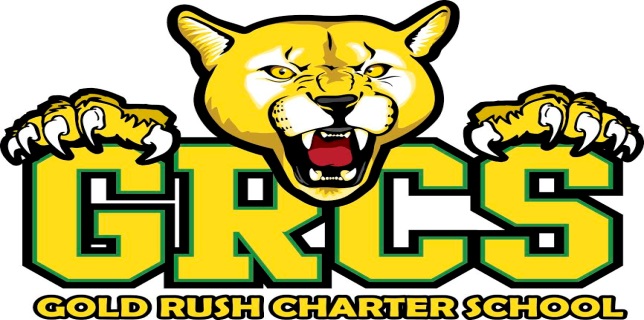 Board Meeting MinutesGOLD RUSH CHARTER SCHOOLHeld at the Gold Rush Charter School Conference Room19410 Village Dr., Sonora, CA 95370Thursday, November 16th, 20174:00 PMCALL TO ORDER -4:01Flag saluteROLL CALL AND ESTABLISHMENT OF A QUORUMPresent: Robert Griffith, Mary Freer, Peggy ArndtAbsent: Lyn WilsonNon-members present: Ron Hamilton, Jennifer WarrenAPPROVAL OF AGENDA Item 3 was moved by Robert Griffith and seconded by Peggy Arndt.Vote: 	Robert Griffith-aye		Mary Freer-aye		Peggy Arndt-aye-motion carriedPUBLIC COMMENT-N/ABecause this is a public hearing, it is our time to hear from you. The Board reserves the right to limit the time of presentations by individuals and cumulative time. This time is set aside for items not on the agenda. The public may address the Board on agenda items immediately prior to them being considered by the Board. Though the Board generally will not respond, we are listening carefully. Depending on the nature of the presentation, the Board President or Executive Director may respond or the President may call upon Board members for brief comments, questions of clarification, provide a reference to staff or other resources for factual information, or request the Executive Director to report back to the Board at a subsequent meeting concerning the matter. However, in compliance with Board Policy and the Ralph M. Brown Act, the Board is not permitted to take action on non-agenda items. If appropriate, a Board member may direct the Executive Director to schedule an item for a future Board agenda.SHOWCASE -N/AEXECUTIVE DIRECTOR'S REPORT: BY RON HAMILTONRon Hamilton will report on activities and/or issues relevant to the sound management of the school as well as achievements and accomplishments of students and staff.Mr. Hamilton reported a total enrollment of 481, up three from last month. There has been some mobility between the Country School and Independent Study sites. Mr. Hamilton attended a WASC visitation training in Sacramento. He will serve on the Visiting Committee for Horizon Charter School March 5th-8th. Gold Rush had a WASC Substantive Changes visit on November 1st to review the new Independent Study offices and moving the Technology Lab, Special Education Office and Science Lab. The team loved the changes to our campus structure and the lay out.  On November 6th Gold Rush held a parent training for ALICE. About 25 parents attended. Three officers explained the ALICE program and answered questions. On November 9th the Country School carried out ALICE training. The High School completed the training November 15th. An officer commented on how wonderful the High School students behaved.The Fall Festival will be tomorrow night from 5:30-9:00 at the Fairgrounds. A talent show will be held at 7:00. There will be food, games, prizes, a silent auction and more. LCAP: Mr. Hamilton reported that the LCAP Dashboard has a 4 part questionnaire. One category is curriculum. ELA is fully immersed. Gold Rush’s LCAP report was distributed to the Board. He identified multiple measures to gauge school progress. Priority 1 is Basic Services, Priority 2 is the Implementation of State Standards, Priority 3 is Parental Involvement and the fourth, which is Priority 6, discusses School Climate. Gold Rush will administer a Healthy Kids survey this spring, selecting questions from other surveys. There are a variety of questions, such as if kids have ever felt bullied. All the students previously asked this, reported that they know they can go to an adult to report bullying. One student said they didn’t feel safe, but they also marked the same answer on each question. There are a variety of different measures. The County will actually pay for us to administer the Healthy Kids survey. FINANCIAL REPORT: BY RON HAMILTONMr. Hamilton reported that Gold Rush is running 20-25% on average, which is right on target. The 1st interim budget will be different because of the rise in enrollment. As it currently stands, Gold Rush is looking at a $48,000 increase, which will go up significantly. BOARD MEMBERS' REPORTS Board members may report on individual activities, issues, and other items of interest.Peggy Arndt reported that she had surgery last Friday on her hand, but is doing well. Mary Freer reported on activities in relation to Bible College fundraising and how well that program is doing.VOTING AGENDACONSENT ITEMSMeeting Minutes from October 19, 2017GRCS Mission StatementGRCS Vision StatementGRCS Student Outcomes Needs and GoalsCode of Ethics for Board Members Policy #106Consent items 9A through 9E were moved by Peggy Arndt and seconded by Robert Griffith.Vote: 	Robert Griffith-aye		Mary Freer-aye		Peggy Arndt-aye-motion carriedACTION ITEMSVideo Surveillance Systems Policy #330Action item 10A was moved by Robert Griffith and seconded by Peggy Arndt.Vote: 	Robert Griffith-ayeMary Freer-ayePeggy Arndt-aye-motion carriedTB Screening MOUAction item 10B was moved by Peggy Arndt and seconded by Robert Griffith.Vote: 	Robert Griffith-ayeMary Freer-ayePeggy Arndt-aye-motion carriedPersonnel RecommendationAction item 10C was moved by Peggy Arndt and seconded by Robert Griffith.Vote: 	Robert Griffith-ayeMary Freer-ayePeggy Arndt-aye-motion carriedCLOSED SESSION-4:29 RETURN TO OPEN SESSION and REPORT ACTION TAKEN-4:42N/AFUTURE ITEMS1st Interim Budget ReviewFUTURE MEETINGSDecember 7, 2017ADJOURNMENT –4:43Item 15 was moved by Peggy Arndt and seconded by Robert Griffith.Vote: 	Robert Griffith-aye		Mary Freer-aye		Peggy Arndt-aye-motion carried